Arbeitsblatt zum Quiz ReligionsbegriffeNachdem du das Quiz gemacht hast, nun die spannende Frage: Wie viel hast du dir von den richtigen Antworten gemerkt? Schreibe die fehlenden Wörter in die Lücken.Menschen, die einer Religion angehören, nennt man die …Die Einheit von Vater, Sohn und Heiligem Geist wird … genannt.Der orthodoxe, der evangelische oder der altkatholische Glaube sind …. des Christentums.„Theologie“ bedeutet wörtlich …Ein … ist ein Lehrsatz der katholischen Kirche.„Katholisch“ stammt aus dem Altgriechischen und heißt übersetzt …Wenn du christliche Meditationstage verbringen willst, kannst du in einem Kloster …. machen.Die … Christen werden auch Protestanten genannt und ihr Glauben basiert auf der Lehre Martin Luthers.„Christus“ ist ein Hoheitstitel aus dem Griechischen und bedeutet …Das liturgische Schaugefäß für Hostien nennt man … (lateinisch „monstrare“ = zeigen)Der Heilige Stephanus war ein …., er ist wegen seines Glaubens gesteinigt worden.Die … berichtet über das Leiden und Sterben Jesu.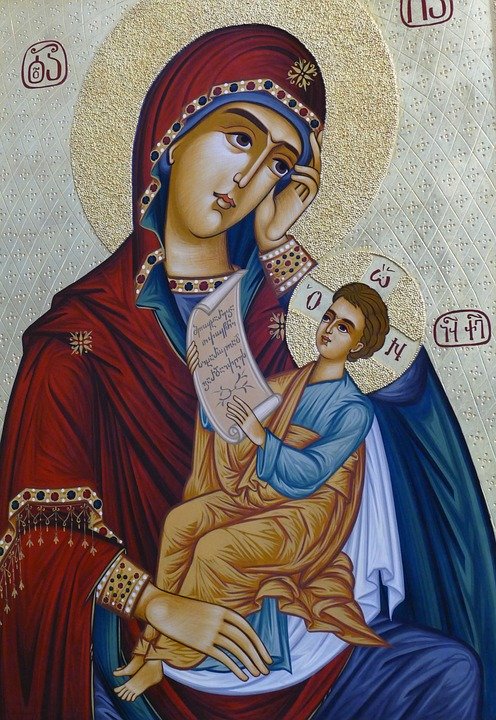 Das Bild* auf der rechten Seite ist eine …. … treffen sich zum Gebet in einer Moschee.Seit der Aufklärung hat der Einfluss von Religion auf verschiedenste Lebensbereiche stark abgenommen. Dieses Phänomen nennt man …Zu Fronleichnam finden oft … statt.Alles gewusst? Kontrolliere nach dem Ausfüllen deine Antworten mit den Lösungen auf der nächsten Seite.*Quelle: falco, Oberhausen /Deutschland: Ikone, Pixabay License 
(Freie kommerzielle Nutzung, kein Bildnachweis nötig)Lösungen:GläubigenDreifaltigkeit/TrinitätKonfessionenLehre von GottDogmaallumfassendExerzitienevangelischenGesalbterMonstranzMärtyrerPassionIkoneMuslimeSäkularisierungProzessionen